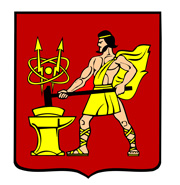 АДМИНИСТРАЦИЯ ГОРОДСКОГО ОКРУГА ЭЛЕКТРОСТАЛЬМОСКОВСКОЙ ОБЛАСТИПОСТАНОВЛЕНИЕ27.12.2021 № 1023/12О внесении изменений в Порядки определения объема и условий предоставления субсидий частным образовательным учреждениямВ соответствии с Бюджетным кодексом Российской Федерации, федеральными законами от 06.10.2003 № 131-ФЗ «Об общих принципах организации местного самоуправления  в Российской Федерации»,  от  29.12.2012  №273-ФЗ «Об образовании в Российской Федерации», законами Московской области от 27.07.2013 № 94/2013-ОЗ «Об образовании», от 19.01.2005 № 24/2005-03 «О частичной компенсации стоимости питания отдельным категориям обучающихся в образовательных учреждениях Московской области», постановлением Правительства Российской Федерации от 18.09.2020 №1492 «Об общих требованиях к нормативным правовым актам, муниципальным правовым актам, регулирующим предоставление субсидий, в том числе грантов в форме субсидий, юридическим лицам, индивидуальным предпринимателям, а также физическим лицам - производителям товаров, работ, услуг, и о признании утратившими силу некоторых актов Правительства Российской Федерации и отдельных положений некоторых актов Правительства Российской Федерации» Администрация городского округа Электросталь Московской области  ПОСТАНОВЛЯЕТ:1.   Внести в Порядки определения объема и условий предоставления субсидий частным образовательным учреждениям, утвержденные постановлением Администрации городского округа Электросталь Московской области от 26.03.2018 № 231/3, следующие изменения:1.1. изложить Порядок определения объема и условий предоставления субсидии на государственную поддержку частных дошкольных образовательных учреждений с целью возмещения расходов на присмотр и уход, содержание имущества и арендную плату за использование помещений за счет средств бюджетов Московской области и городского округа Электросталь Московской области в новой редакции согласно приложению № 1 к настоящему постановлению;1.2. изложить Порядок определения объема и условий предоставления субсидии на  финансовое обеспечение получения гражданами дошкольного, начального общего, основного общего, среднего общего образования в частных общеобразовательных учреждениях городского округа Электросталь Московской области, осуществляющих образовательную деятельность по имеющим государственную аккредитацию основным общеобразовательным программам, включая расходы на оплату труда, приобретение учебников и учебных пособий, средств обучения, игр, игрушек (за исключением расходов на содержание зданий и оплату коммунальных услуг) в новой редакции согласно приложению № 2 к настоящему постановлению;1.3. изложить Порядок определения объема и условий предоставления субсидии на финансовое обеспечение получения гражданами дошкольного образования в частных дошкольных образовательных учреждениях городского округа Электросталь Московской области, включая расходы на оплату труда, приобретение учебников и учебных пособий, средств обучения, игр, игрушек (за исключением расходов на содержание зданий и оплату коммунальных услуг) в новой редакции согласно приложению № 3 к настоящему постановлению;1.4. изложить Порядок определения объема и условий предоставления субсидии на частичную компенсацию стоимости питания отдельным категориям учащихся в частных общеобразовательных учреждениях, осуществляющих образовательную деятельность по имеющим государственную аккредитацию основным общеобразовательным программам, городского округа Электросталь Московской области в новой редакции согласно приложению № 4 к настоящему постановлению;Опубликовать настоящее постановление в газете «Официальный вестник» и разместить на официальном сайте городского округа Электросталь Московской области в сети «Интернет»: www.electrostal.ru. 3. Установить, что настоящее постановление вступает в силу после его официального опубликования и распространяет свое действие на правоотношения, возникшие с 01.01.2022 года.4. Контроль за исполнением настоящего постановления возложить на заместителя Главы Администрации городского округа Электросталь Московской области Кокунову М.Ю.Глава городского округа                                                                                          И.Ю.ВолковаПриложение № 1к постановлению Администрации городского округа Электросталь Московской областиот 27.12.2021 № 1023/12«УТВЕРЖДЕНО								постановлением Администрации								     городского округа Электросталь		                                     Московской области                                                            от 26.03.2018 № 231/3ПОРЯДОКопределения объема и условий предоставления субсидии на  финансовое обеспечение получения гражданами дошкольного, начального общего, основного общего, среднего общего образования в частных общеобразовательных учреждениях городского округа Электросталь Московской области, осуществляющих образовательную деятельность по имеющим государственную аккредитацию основным общеобразовательным программам, включая расходы на оплату труда, приобретение учебников и учебных пособий, средств обучения, игр, игрушек (за исключением расходов на содержание зданий и оплату коммунальных услуг).Общие положения1. Настоящий Порядок определяет объем и условия предоставления субсидии на финансовое обеспечение получения гражданами дошкольного, начального общего, основного общего, среднего общего образования в частных общеобразовательных учреждениях городского округа Электросталь Московской области (далее-учреждение), осуществляющих образовательную деятельность по имеющим государственную аккредитацию основным общеобразовательным программам, включая расходы на оплату труда, приобретение учебников и учебных пособий, средств обучения, игр, игрушек (за исключением расходов на содержание зданий и оплату коммунальных услуг) (далее - субсидия). 2. Главным распорядителем бюджетных средств является Управление образования Администрации городского округа Электросталь Московской области. 3. Субсидия предоставляется учреждениям в пределах средств, предусмотренных Управлению образования в бюджете городского округа Электросталь Московской области на соответствующий финансовый год на указанные цели, и утвержденных лимитов бюджетных обязательств в соответствии со сводной бюджетной росписью бюджета городского округа Электросталь Московской области на соответствующий финансовый год.                  Условия и порядок предоставления субсидий4. Механизм и порядок определения объема осуществляется в соответствии с установленными распорядительными документами органов государственной власти с учетом особенностей субсидирования за счет средств местного бюджета.5.Субсидия предоставляется частным общеобразовательным учреждениям городского округа Электросталь Московской области, осуществляющим образовательную деятельность по имеющим государственную аккредитацию основным общеобразовательным программам, на возмещение затрат, включая расходы на:- оплату труда педагогических, административно-хозяйственных, учебно-вспомогательных и иных работников, осуществляющих вспомогательные функции, за исключением персонала, непосредственно связанного с обслуживанием зданий и оборудования, в том числе работников, обеспечивающих функционирование систем отопления, доставку и хранение необходимых средств обучения, продуктов питания (истопники, кочегары, операторы бойлерных, водители, грузчики, кладовщики, подсобные рабочие, слесари-сантехники и пр.) частных общеобразовательных организаций и начисления на выплаты по оплате труда;- приобретение учебников в печатной и (или) электронной форме и учебных пособий;- приобретение игр, игрушек;- приобретение средств обучения (учебного оборудования для кабинетов и лабораторий, физкультурного оборудования, специальной техники для учебного процесса, материалов для практических и лабораторных занятий, чертежных и письменных принадлежностей).6. Для предоставления субсидии учреждение представляет в Управление образования Администрации городского округа Электросталь Московской области следующие документы:- копии учредительных документов (устав, положение);- копию свидетельства о постановке учреждения на налоговый учет;- копию лицензии на право ведения образовательной деятельности.Копии документов, представляемые учреждением, должны быть заверены подписью руководителя и печатью учреждения.7.Управление образования принимает решение о предоставлении субсидии учреждению (отказе о предоставлении) субсидии в течение 30 календарных дней после получения от учреждения документов, указанных в пункте 6 Порядка.Уведомление о принятом решении доводится до заявителя Управлением образования в течение 3 рабочих дней со дня его принятия. 8. Основания для отказа получателю субсидии в предоставлении субсидии:а) несоответствие представленных получателем субсидии документов требованиям, определенным пунктом 6 Порядка, или непредставление (предоставление не в полном объеме) указанных документов;б) недостоверность представленной получателем субсидии информации.9.  Предоставление субсидии учреждению осуществляется на основании договоров (соглашений), заключенных между Управлением образования Администрации городского округа Электросталь Московской области и учреждением.Договор (соглашение) должен содержать: а) наименование учреждения и реквизиты счета для предоставления субсидии;б) порядок, сроки, условия предоставления и объемы субсидии, предоставленной учреждению;  в) санкции в отношении учреждений за нарушение установленных требований к срокам и результатам использования предоставленных учреждению целевой субсидии, требований к форме и порядку предоставления отчетности учреждения об использовании субсидии; г) согласие на осуществление Управлением образования и органами государственного (муниципального) финансового контроля проверок соблюдения условий, целей и порядка предоставления частным общеобразовательным учреждениям субсидии.10. Договор (соглашение) направляется в Финансовое управление Администрации городского округа Электросталь Московской области не позднее следующего рабочего дня с момента подписания. 11. Обязательные условия предоставления субсидии:- наличие у частного общеобразовательного учреждения в городском округе Электросталь Московской области лицензии на осуществление образовательной деятельности по образовательной программе общего образования;- согласие частного общеобразовательного образовательного учреждения на осуществление Управлением образования Администрации городского округа Электросталь Московской области и органами финансового контроля проверок соблюдения учреждением условий, целей и порядка предоставления субсидии.12.Требования, которым должны соответствовать получатели субсидии на первое число месяца, предшествующего месяцу, в котором планируется заключение соглашения о предоставлении субсидии:- у получателя субсидии должна отсутствовать неисполненная обязанность по уплате налогов, сборов, страховых взносов, пеней, штрафов, процентов, подлежащих уплате в соответствии с законодательством Российской Федерации о налогах и сборах;- у получателя субсидии должна отсутствовать просроченная задолженность по возврату в бюджет городского округа Электросталь Московской области субсидий, бюджетных инвестиций, предоставленных в том числе в соответствии с иными правовыми актами;- получатель субсидии не должен находиться в процессе реорганизации, ликвидации, банкротства.13. Управление образования имеет право устанавливать показатели результативности (целевые показатели) предоставления субсидии в договоре (соглашении).14. Предоставление субсидии осуществляется путем перечисления средств на счет, открытый учреждением в кредитной организации, в течении 10 рабочих дней с момента поступления средств межбюджетного трансферта главному распорядителю бюджетных средств. Требования к отчетности и  осуществление контроля за соблюдением условий, целей и порядка предоставления субсидий15. Управление образования имеет право устанавливать в договоре (соглашении) сроки и формы предоставления учреждением отчетности об использовании субсидии.16. Ответственность за целевое и эффективное использование предоставленной субсидии возлагается на Управление образования в соответствии с законодательством Российской Федерации и законодательством Московской области.17. Полномочия по обязательному контролю соблюдения условий, целей и порядка предоставления субсидии возлагаются на Управление образования и органы государственного (муниципального) финансового контроля.18. Ответственность за целевое и эффективное использование предоставленной субсидии, а также достоверность предоставляемых отчетов, возлагается на Управление образования в соответствии с законодательством Российской Федерации и законодательством Московской области.19. В случае установленного факта неисполнения или ненадлежащего исполнения учреждением условий порядка, а также нецелевого использования средств Управление образования вправе требовать возврата предоставленной субсидии.»Приложение № 2к постановлению Администрации городского округа Электросталь Московской областиот 27.12.2021 № 1023/12«УТВЕРЖДЕНОпостановлением Администрации городского округа Электросталь Московской областиот 26.03.2018 № 231/3ПОРЯДОКопределения объема и условий предоставления субсидии на финансовое обеспечение получения гражданами дошкольного образования в частных дошкольных образовательных учреждениях городского округа Электросталь Московской области, включая расходы на оплату труда, приобретение учебников и учебных пособий, средств обучения, игр, игрушек (за исключением расходов на содержание зданий и оплату коммунальных услуг)Общие положения           1. Настоящий Порядок определяет объем и условия предоставления субсидии на финансовое обеспечение получения гражданами дошкольного образования в частных дошкольных образовательных учреждениях городского округа Электросталь Московской области (далее-учреждение), включая расходы на оплату труда, приобретение учебников и учебных пособий, средств обучения, игр, игрушек (за исключением расходов на содержание зданий и оплату коммунальных услуг) (далее - субсидия).            2. Главным распорядителем бюджетных средств является Управление образования Администрации городского округа Электросталь Московской области.            3. Субсидия предоставляется учреждениям в пределах средств, предусмотренных Управлению образования в бюджете городского округа Электросталь Московской области на соответствующий финансовый год на указанные цели, и утвержденных лимитов бюджетных обязательств в соответствии со сводной  бюджетной росписью бюджета городского округа Электросталь Московской области на соответствующий финансовый год.                           Условия и порядок предоставления субсидий           4.Механизм и порядок определения объема осуществляется в соответствии с установленными распорядительными документами органов государственной власти с учетом особенностей субсидирования за счет средств местного бюджета.           5. Субсидия предоставляется частным дошкольным образовательным учреждениях городского округа Электросталь Московской области, осуществляющим реализацию образовательных программ дошкольного образования, включая расходы на:- оплату труда педагогических работников, обеспечивающих реализацию Программы, а также обеспечивающих выполнение требований федерального государственного образовательного стандарта дошкольного образования к психолого-педагогическим условиям реализации Программы, в том числе воспитателей, инструкторов по физкультуре, музыкальных руководителей, концертмейстеров, педагогов дополнительного образования, педагогов-организаторов, социальных педагогов, педагогов-психологов, руководителей физического воспитания, учителей-дефектологов (дефектологи), учителей-логопедов (логопеды), методистов, старших воспитателей, в соответствии с нормативными правовыми актами органов местного самоуправления муниципальных образований Московской области по оплате труда и начисления на выплаты по оплате труда;- оплату труда учебно-вспомогательного персонала (младшие воспитатели, помощники воспитателей) в части реализации Программы в соответствии с нормативными правовыми актами органов местного самоуправления муниципальных образований Московской области по оплате труда и начисления на выплаты по оплате труда;- оплату труда прочего персонала (руководители, их заместители, делопроизводители (секретари-машинистки), заведующие хозяйством, уборщики) в соответствии с нормативными правовыми актами органов местного самоуправления муниципальных образований Московской области по оплате труда и начисления на выплаты по оплате труда;- приобретение учебников и учебных пособий (наглядных пособий, таблиц, плакатов, книг и учебников);- приобретение игр, игрушек;- приобретение средств обучения (учебного оборудования для групповых ячеек и дополнительных помещений для занятий с детьми, физкультурного оборудования, письменных принадлежностей).             6. Для предоставления субсидии учреждение представляет в Управление образования Администрации городского округа Электросталь Московской области следующие документы:- копии учредительных документов (устав, положение);- копию свидетельства о постановке учреждения на налоговый учет;- копию лицензии на право ведения образовательной деятельности.Копии документов, представляемые учреждением, должны быть заверены подписью руководителя и печатью учреждения.7.Управление образования принимает решение о предоставлении субсидии учреждению (отказе о предоставлении) субсидии в течение 30 календарных дней после получения от учреждения документов, указанных в пункте 6 Порядка.Уведомление о принятом решении доводится до заявителя Управлением образования в течение 3 рабочих дней со дня его принятия. 8. Основания для отказа получателю субсидии в предоставлении субсидии:а) несоответствие представленных получателем субсидии документов требованиям, определенным пунктом 6 Порядка, или непредставление (предоставление не в полном объеме) указанных документов;б) недостоверность представленной получателем субсидии информации.         9. Предоставление субсидии учреждению осуществляется на основании договоров (соглашений), заключенных между Управлением образования Администрации городского округа Электросталь Московской области и учреждением.Договор (соглашение) должен содержать:              а) наименование учреждения и реквизиты счета для предоставления субсидии;             б) порядок, сроки, условия предоставления и объемы субсидии, предоставленной частным дошкольным учреждениям;               в) санкции в отношении частных дошкольных учреждений за нарушение установленных требований к срокам и результатам использования предоставленных учреждению субсидии, требований к форме и порядку предоставления отчетности учреждения об использовании субсидии;              г) согласие на осуществление Управлением образования и органами государственного (муниципального) финансового контроля проверок соблюдения условий, целей и порядка предоставления частным дошкольным учреждениям субсидии.             10. Договор (соглашение) направляется в Финансовое управление Администрации городского округа Электросталь Московской области не позднее следующего рабочего дня с момента подписания.               11. Обязательные условия предоставления субсидии:- наличие у частной дошкольной образовательной организации в городском округе Электросталь Московской области лицензии на осуществление образовательной деятельности по образовательной программе дошкольного образования;- согласие частного дошкольного образовательного учреждения на осуществление Управлением образования Администрации городского округа Электросталь Московской области и органами финансового контроля проверок соблюдения учреждением условий, целей и порядка предоставления субсидии.   12.Требования, которым должны соответствовать получатели субсидии на первое число месяца, предшествующего месяцу, в котором планируется заключение соглашения о предоставлении субсидии:- у получателя субсидии должна отсутствовать неисполненная обязанность по уплате налогов, сборов, страховых взносов, пеней, штрафов, процентов, подлежащих уплате в соответствии с законодательством Российской Федерации о налогах и сборах;- у получателя субсидии должна отсутствовать просроченная задолженность по возврату в бюджет городского округа Электросталь Московской области субсидий, бюджетных инвестиций, предоставленных в том числе в соответствии с иными правовыми актами;- получатель субсидии не должен находиться в процессе реорганизации, ликвидации, банкротства.13. Управление образования имеет право устанавливать показатели результативности (целевые показатели) предоставления субсидии в договоре (соглашении).         14. Предоставление субсидии осуществляется затрат путем перечисления средств на счет, открытый учреждением в кредитной организации, в течении 10 рабочих дней с момента поступления средств межбюджетного трансферта главному распорядителю бюджетных средств. Требования к отчетности и  осуществление контроля за соблюдением условий, целей и порядка предоставления субсидий          15. Управление образования имеет право устанавливать в договоре (соглашении) сроки и формы предоставления учреждением отчетности об использовании субсидии.          16. Ответственность за целевое и эффективное использование предоставленной субсидии возлагается на Управление образования в соответствии с законодательством Российской Федерации и законодательством Московской области.           17. Полномочия по обязательному контролю соблюдения условий, целей и порядка предоставления субсидии возлагаются на Управление образования и органы государственного (муниципального) финансового контроля.            18. Ответственность за целевое и эффективное использование предоставленной субсидии, а также достоверность предоставляемых отчетов, возлагается на Управление образования в соответствии с законодательством Российской Федерации и законодательством Московской области.             19.  В случае установленного факта неисполнения или ненадлежащего исполнения учреждением условий порядка, а также нецелевого использования средств Управление образования вправе требовать возврата предоставленной субсидии.»                                                    Приложение № 3к постановлению Администрации городского округа Электросталь Московской областиот 27.12.2021 № 1023/12«УТВЕРЖДЕНОпостановлением Администрации    городского округа Электросталь Московской областиот 26.03.2018 № 231/3ПОРЯДОКопределения объема и предоставления субсидии на государственнуюподдержку частных дошкольных образовательных учрежденийс целью возмещения расходов на присмотр и уход, содержаниеимущества и арендную плату за использование помещений           1. Настоящий Порядок определяет объем и условия предоставления субсидий с целью возмещения расходов на присмотр и уход, содержание имущества и арендную плату за использование помещений (далее- субсидия) в частных дошкольных образовательных учреждениях (далее-учреждение).           2. Главным распорядителем бюджетных средств является Управление образования Администрации городского округа Электросталь Московской области.           3.Субсидия предоставляется учреждениям в пределах средств, предусмотренных Управлению образования в бюджете городского округа Электросталь Московской области на соответствующий финансовый год на указанные цели, и утвержденных лимитов бюджетных обязательств в соответствии со сводной бюджетной росписью бюджета городского округа Электросталь Московской области на соответствующий финансовый год.                                  Условия и порядок предоставления субсидий           4. Механизм и порядок определения объема осуществляется в соответствии с установленными распорядительными документами органов государственной власти с учетом особенностей субсидирования за счет средств местного бюджета.           5. Средства субсидии направляются на возмещение расходов учреждений на:- оплату труда и начислений на выплаты по оплате труда, за исключением оплаты труда и начислений на выплаты по оплате труда педагогических работников, реализующих образовательные программы дошкольного образования;- оплату услуг связи, интернета;- оплату транспортных услуг;- оплату коммунальных услуг, в том числе вывоз мусора;- арендную плату за использование помещений;- оплату текущего ремонта, капитального ремонта;- техническое обслуживание систем электроснабжения, теплоснабжения, водоснабжения и канализации;- оплату услуг охраны;- оплату услуг дератизации и дезинсекции;- оплату услуг по проведению лабораторных исследований и измерений;- оплату услуг прачечной и химчистки;- оплату медицинских осмотров персонала;- оплату установки и технического обслуживания охранной, пожарной сигнализации, локально-вычислительной сети, системы видеонаблюдения, контроля доступа, программного обеспечения;- техническое обслуживание оборудования, в том числе компьютерной техники;- увеличение стоимости основных средств (перечень приобретаемых средств определяется на основании требований СанПиН от 15.05.2013 N 26), за исключением расходов на учебно-наглядные пособия, технические средства обучения, игры, игрушки;        - увеличение стоимости материальных запасов, необходимых для содержания ребенка в частных дошкольных образовательных организациях в Московской области (перечень приобретаемых материальных запасов определяется на основании требований СанПиН от 15.05.2013 N 26), за исключением расходов на продукты питания.            6. Для предоставления субсидии учреждение представляет в Управление образования Администрации городского округа Электросталь Московской области следующие документы:- копии учредительных документов (устав, положение);- копию свидетельства о постановке учреждения на налоговый учет;- копию лицензии на право ведения образовательной деятельности.Копии документов, представляемые учреждением, должны быть заверены подписью руководителя и печатью учреждения.7.Управление образования принимает решение о предоставлении субсидии учреждению (отказе о предоставлении) субсидии в течение 30 календарных дней после получения от частного дошкольного учреждения документов, указанных в пункте 6 Порядка.Уведомление о принятом решении доводится до заявителя Управлением образования в течение 3 рабочих дней со дня его принятия. 8. Основания для отказа получателю субсидии в предоставлении субсидии:а) несоответствие представленных получателем субсидии документов требованиям, определенным пунктом 6 Порядка, или непредставление (предоставление не в полном объеме) указанных документов;б) недостоверность представленной получателем субсидии информации.          9.  Предоставление субсидии учреждению осуществляется на основании договоров (соглашений), заключенных между Управлением образования Администрации городского округа Электросталь Московской области и учреждением.Договор (соглашение) должен содержать:              а) наименование учреждения и реквизиты счета для предоставления субсидии;             б) порядок, сроки, условия предоставления и объемы субсидии, предоставленной учреждению;               в) санкции в отношении учреждений за нарушение установленных требований к срокам и результатам использования предоставленных учреждению целевой субсидии, требований к форме и порядку предоставления отчетности учреждения об использовании субсидии;              г) согласие на осуществление Управлением образования и органами государственного (муниципального) финансового контроля проверок соблюдения условий, целей и порядка предоставления частным дошкольным учреждениям субсидии.        10. Договор (соглашение) направляется в Финансовое управление Администрации городского округа Электросталь Московской области не позднее следующего рабочего дня с момента подписания.          11. Обязательные условия предоставления субсидии:- наличие у частной дошкольной образовательной организации в городском округе Электросталь Московской области лицензии на осуществление образовательной деятельности по образовательной программе дошкольного образования;- наличие детей дошкольного возраста, нуждающихся в получении основной общеобразовательной программы дошкольного образования и направленных в частное дошкольное учреждение из единой информационной системы "Зачисление в ДОУ" на местах, созданных в частных дошкольных образовательных организациях в городском округе Электросталь Московской области;- наличие у частного дошкольного образовательного учреждения обязательств по установлению с 01.01.2018 размера платы, взимаемой с родителей (законных представителей) за присмотр и уход за детьми, поступившими в частные дошкольные образовательные учреждения из общей очереди единой информационной системы "Зачисление в ДОУ", не выше размера платы, взимаемой с родителей (законных представителей) за присмотр и уход за детьми в муниципальных образовательных учреждениях городского округа Электросталь Московской области, реализующих основные общеобразовательные программы дошкольного образования, установленной нормативным правовым актом Администрации городского округа Электросталь Московской области;- наличие у частного дошкольного образовательного учреждения документов, подтверждающих факт оказания услуг, выполнения работ, поставки товаров;- согласие частного дошкольного образовательного учреждения на осуществление Управлением образования Администрации городского округа Электросталь Московской области и органами финансового контроля проверок соблюдения учреждением условий, целей и порядка предоставления субсидии.12.Требования, которым должны соответствовать получатели субсидии на первое число месяца, предшествующего месяцу, в котором планируется заключение соглашения о предоставлении субсидии:- у получателя субсидии должна отсутствовать неисполненная обязанность по уплате налогов, сборов, страховых взносов, пеней, штрафов, процентов, подлежащих уплате в соответствии с законодательством Российской Федерации о налогах и сборах;- у получателя субсидии должна отсутствовать просроченная задолженность по возврату в бюджет городского округа Электросталь Московской области субсидий, бюджетных инвестиций, предоставленных в том числе в соответствии с иными правовыми актами;- получатель субсидии не должен находиться в процессе реорганизации, ликвидации, банкротства.13. Управление образования имеет право устанавливать показатели результативности (целевые показатели) предоставления субсидии в договоре (соглашении).         14. Предоставление субсидии осуществляется в соответствии с заявками учреждения на возмещение предусмотренных выше затрат путем перечисления средств на счет, открытый учреждением в кредитной организации, в течении 10 рабочих дней с момента поступления средств межбюджетного трансферта главному распорядителю бюджетных средств.              Требования к отчетности и  осуществление контроля за соблюдением условий, целей и порядка предоставления субсидий          15. Управление образования имеет право устанавливать в договоре (соглашении) сроки и формы предоставления учреждением отчетности об использовании субсидии.          16. Ответственность за целевое и эффективное использование предоставленной субсидии возлагается на Управление образования в соответствии с законодательством Российской Федерации и законодательством Московской области.           17. Полномочия по обязательному контролю соблюдения условий, целей и порядка предоставления субсидии возлагаются на Управление образования и органы государственного (муниципального) финансового контроля.            18. Ответственность за целевое и эффективное использование предоставленной субсидии, а также достоверность предоставляемых отчетов, возлагается на Управление образования в соответствии с законодательством Российской Федерации и законодательством Московской области.             19. В случае установленного факта неисполнения или ненадлежащего исполнения учреждением условий порядка, а также нецелевого использования средств Управление образования вправе требовать возврата предоставленной субсидии.»Приложение № 4к постановлению Администрации городского округа Электросталь Московской областиот 27.12.2021 № 1023/12«УТВЕРЖДЕНОпостановлением Администрации городского округа Электросталь Московской областиот 26.03.2018 № 231/3ПОРЯДОКопределения объема и предоставления субсидии на частичную компенсацию стоимости горячего питания отдельным категориям учащихся в частных общеобразовательных учреждениях, осуществляющих образовательную деятельность по имеющим государственную аккредитацию основным общеобразовательным программам, городского округа Электросталь Московской областиОбщие положения   1.Настоящий Порядок определяет объем и условия предоставления субсидии на частичную компенсацию стоимости горячего питания отдельных категорий учащихся (далее - субсидия) в частных общеобразовательных учреждениях, осуществляющих образовательную деятельность по имеющим государственную аккредитацию основным общеобразовательным программам, городского округа Электросталь Московской области. (далее - учреждение).    2.Главным распорядителем бюджетных средств является Управление образования Администрации городского округа Электросталь Московской области.    3. Источником финансирования частичной компенсации стоимости горячего питания отдельным категориям учащихся являются средства бюджета Московской области в виде субвенций бюджетам муниципальных образований Московской области, предусмотренных на указанные цели.   Субсидия учреждению предоставляется на оплату организации горячего питания учащихся в частных общеобразовательных учреждениях, осуществляющих образовательную деятельность по имеющим государственную аккредитацию основным общеобразовательным программам городского округа Электросталь Московской области.                      Условия и порядок предоставления субсидии              4. Механизм и порядок определения объема осуществляется в соответствии с установленными распорядительными документами органов государственной власти, а также определяется исходя из общей численности обучающихся в частных общеобразовательных учреждениях, осуществляющих образовательную деятельность по имеющим государственную аккредитацию основным общеобразовательным программам, городского округа Электросталь Московской области в соответствии с Порядком предоставления субвенций из бюджета Московской области бюджетам муниципальных образований Московской области на обеспечение питанием отдельных категорий обучающихся по очной форме обучения в частных общеобразовательных организациях в Московской области, осуществляющих образовательную деятельность по имеющим государственную аккредитацию основным общеобразовательным программам на соответствующий финансовый год. 5.Субсидия предоставляется учреждению на основании документов, подтверждающих обязательства по организации горячего питания, в рамках заключенных контрактов (договоров):  актов выполненных работ (оказанных услуг).                6. Для предоставления субсидии учреждение представляет в Управление образования Администрации городского округа Электросталь Московской области следующие документы:- копии учредительных документов (устав, положение);- копию свидетельства о постановке учреждения на налоговый учет;- копию лицензии на право ведения образовательной деятельности.Копии документов, представляемые учреждением, должны быть заверены подписью руководителя и печатью учреждения.7.Управление образования принимает решение о предоставлении субсидии учреждению (отказе о предоставлении) субсидии в течение 30 календарных дней после получения от учреждения документов, указанных в пункте 6 Порядка.Уведомление о принятом решении доводится до заявителя Управлением образования в течение 3 рабочих дней со дня его принятия. 8. Основания для отказа получателю субсидии в предоставлении субсидии:а) несоответствие представленных получателем субсидии документов требованиям, определенным пунктом 6 Порядка, или непредставление (предоставление не в полном объеме) указанных документов;б) недостоверность представленной получателем субсидии информации.         9.  Предоставление субсидии учреждению осуществляется на основании договоров (соглашений), заключенных между Управлением образования Администрации городского округа Электросталь Московской области и учреждением.Договор (соглашение) должен содержать:              а) наименование учреждения и реквизиты счета для предоставления субсидии;             б) порядок, сроки, условия предоставления и объемы субсидии, предоставленной учреждению;               в) санкции в отношении учреждений за нарушение установленных требований к срокам и результатам использования предоставленных учреждению целевой субсидии, требований к форме и порядку предоставления отчетности учреждения об использовании субсидии;              г) согласие на осуществление Управлением образования и органами государственного (муниципального) финансового контроля проверок соблюдения условий, целей и порядка предоставления частным общеобразовательным учреждениям субсидии.           10. Договор (соглашение) направляется в Финансовое управление Администрации городского округа Электросталь Московской области не позднее следующего рабочего дня с момента подписания.            11. Механизм и порядок определения объема осуществляется в соответствии с установленными распорядительными документами органов государственной власти с учетом особенностей субсидирования за счет средств местного бюджета.           12. Обязательные условия предоставления субсидии:- наличие у частного общеобразовательного учреждения в городском округе Электросталь Московской области лицензии на осуществление образовательной деятельности по образовательной программе общего образования;- наличие у частного общеобразовательного учреждения документов, подтверждающих факт оказания услуг, выполнения работ, поставки товаров;- согласие частного общеобразовательного учреждения на осуществление Управлением образования Администрации городского округа Электросталь Московской области и органами финансового контроля проверок соблюдения учреждением условий, целей и порядка предоставления субсидии.         13.Субсидия учреждению предоставляется путем перечисления субсидии с лицевого счета Управления образования на счет учреждения, открытый в кредитной организации. Оплата за питание осуществляется согласно заключенным контрактам или гражданско-правовым договорам между учреждением и организацией, предоставляющей услуги по организации питания. Оплата производится со счета учреждения на счет организации, предоставляющей услуги по организации питания, за фактически предоставленную услугу.           14.Предоставление субсидии осуществляется в соответствии с заявками учреждения путем перечисления средств на счет, открытый учреждением в кредитной организации, в течении 10 рабочих дней с момента поступления средств межбюджетного трансферта главному распорядителю бюджетных средств. Требования к отчетности и  осуществление контроля за соблюдением условий, целей и порядка предоставления субсидий          15. Управление образования имеет право устанавливать в договоре (соглашении) сроки и формы предоставления учреждением отчетности об использовании субсидии.          16. Ответственность за целевое и эффективное использование предоставленной субсидии возлагается на Управление образования в соответствии с законодательством Российской Федерации и законодательством Московской области.           17. Полномочия по обязательному контролю соблюдения условий, целей и порядка предоставления субсидии возлагаются на Управление образования и органы государственного (муниципального) финансового контроля.            18. В случае установленного факта неисполнения или ненадлежащего исполнения учреждением условий порядка, а также нецелевого использования средств Управление образования вправе требовать возврата предоставленной субсидии.»